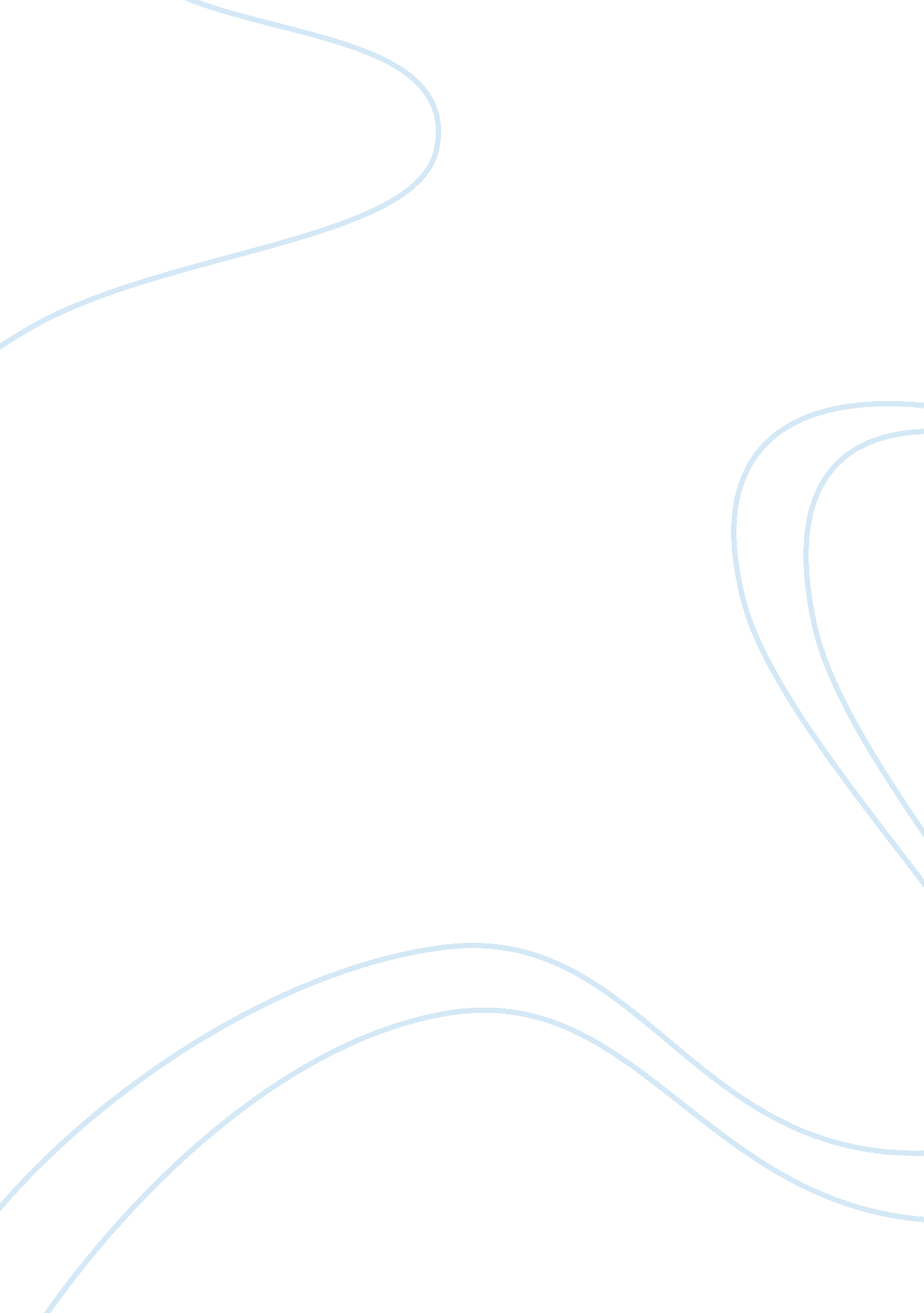 Various cultural rituals and languages of different nationsArt & Culture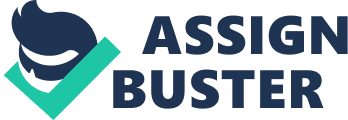 The United States of America is characterized by a number of religious beliefs, which include Christianity, Islam, and Judaism all having different religious practices and beliefs. However, it is also evident that these religious groups do not perform their common rituals while in the U. S. as compared to other nations. This is because, in the U. S., there is massive cultural assimilation that has led to the loss of various cultural rituals and languages as compared to other nations. Additionally, high profiling of people by the government bar people like Muslims from practicing their rituals due to the fear of being attached to terrorism activities. If Big Bang and law of nature were part of the intelligent design, then most people will not believe that these processes led to the creation of the solar system and everything that happens on Earth are all controlled by a supernatural being (Graves 267). The idea of apocalypse is a common thing to all cultures because everybody believes that one day the world will come to an end (Graves 184)). This is usually justified by death that is a ritual performed in all cultures. On the other hand, most cultures believe that death is a means of punishing those who offend the Supernatural being. Therefore, it is advisable to the good in order to survive. The idea of apocalypse is spread in order to instill fear in people so that they learn how to do good in order to survive death. The Ancient Romans had no myths because they did not try to humanize their deities with their personality and actions (Graves 87). It is until they met Greeks that their divine being underwent a transformation. They were particularly influenced by the stories in the Greek myths. This is the reason they adopted Greek gods and gave them their own names. Numinous experience does not only happen in sacred places because every time an individual feels that there is just something to life more than matter, then he or she will be experiencing numinous experience. In other words, it is the feeling that there is the existence of a supernatural being that controls nature and this happens everywhere other than sacred places (Graves 45). 